Методы построения графиков функций с модулемМетоды построения графиков функций с модулемМетоды построения графиков функций с модулемМетоды построения графиков функций с модулемпреобразование симметриипреобразование симметриипо определению модуляметод вершинвид функцииy = |f(x)|y = f (|x|)y = |f(x)|h(x) + g(x)y = a1|x – x1| + a2|x – x2| + … + an|x – xn| + ax + b(кусочно-линейная функция)алгоритм построения1) построить график функции y = f(x);2) часть графика, лежащую ниже оси х отобразить симметрично относительно этой оси (вверх)1) построить график функции y = f(x);2) часть графика, лежащую правее оси у отобразить симметрично относительно этой оси (влево)1) раскрыть модуль, когда подмодульное выражение ; построить график полученной функции на этом участке;2) раскрыть модуль, когда подмодульное выражение ; построить график полученной функции на этом участке1) найти нули подмодульных выражений – абсциссы вершин ломаной;2) найти по одной контрольной точке в левом и правом бесконечных звеньяхпример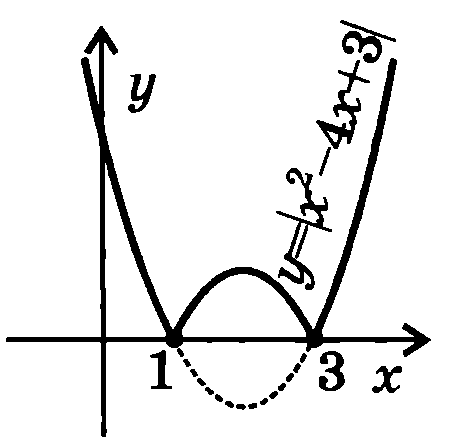 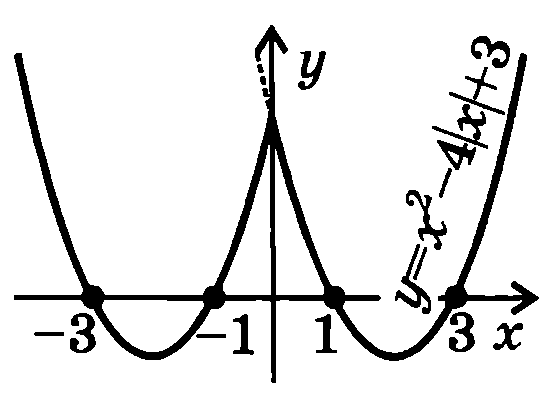 Методы построения графиков функций с модулемМетоды построения графиков функций с модулемМетоды построения графиков функций с модулемМетоды построения графиков функций с модулемпреобразование симметриипреобразование симметриипо определению модуляметод вершинвид функцииy = |f(x)|y = f (|x|)y = |f(x)|h(x) + g(x)y = a1|x – x1| + a2|x – x2| + … + an|x – xn| + ax + b(кусочно-линейная функция)алгоритм построения1) построить график функции y = f(x);2) часть графика, лежащую ниже оси х отобразить симметрично относительно этой оси (вверх)1) построить график функции y = f(x);2) часть графика, лежащую правее оси у отобразить симметрично относительно этой оси (влево)1) раскрыть модуль, когда подмодульное выражение ; построить график полученной функции на этом участке;2) раскрыть модуль, когда подмодульное выражение ; построить график полученной функции на этом участке1) найти нули подмодульных выражений – абсциссы вершин ломаной;2) найти по одной контрольной точке в левом и правом бесконечных звеньяхпример